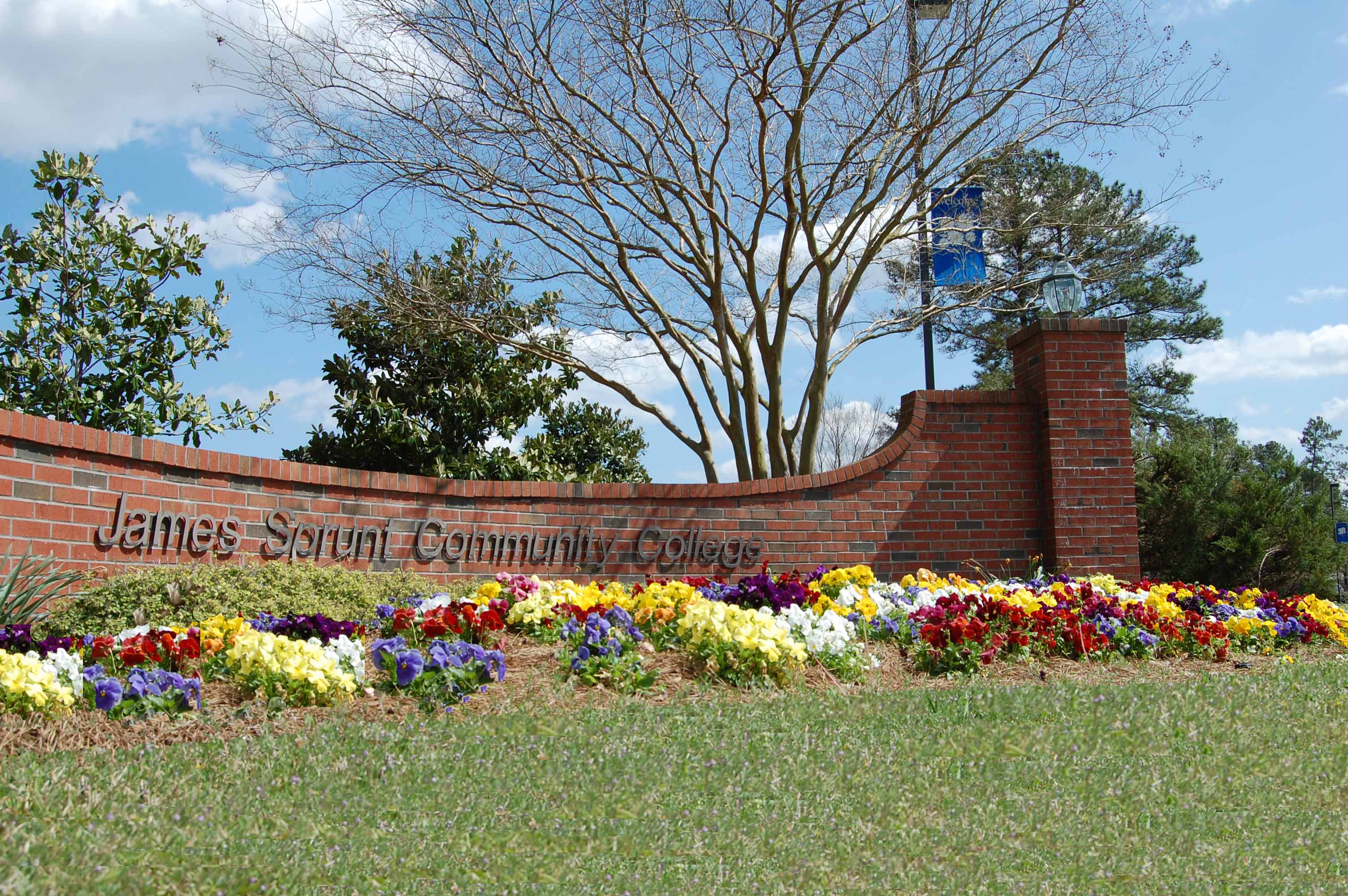 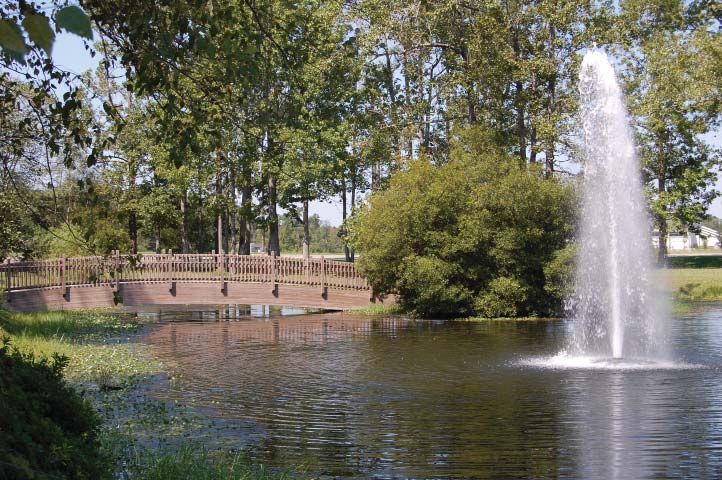 TABLE OF CONTENTSMESSAGE FROM RICHARD J. WHITMAN	1EQUAL EMPLOYMENT OPPORTUNITY	2TITLE IX PROGRAM	2ANNUAL SECURITY REPORT	2Preparation of the annual security report and disclosure of crime statistics	2REPORTING CRIMES AND OTHER EMERGENCIES	2Voluntary, Confidential Reporting	2Reporting to College Resource Officers	3Reporting to Other Campus Security Authorities	3ABOUT PUBLIC SAFETY	4Role, authority, and training	4Safety, Our Number One Priority	4Working Relationship with Local, State, and Federal Law Enforcement Agencies	5TIMELY WARNING REPORTS – SPARTAN ALERT	5EMERGENCY RESPONSE AND EVACUATION PROCEDURES	5Emergency Management at JSCC	5Drills, Exercises and Training	5Emergency Notification	6SECURITY OF AND ACCESS TO COLLEGE FACILITIES	7Safety and Security Considerations in the Maintenance of Campus Facilities	7RESPONSE TO SEXUAL AND GENDER VIOLENCE	7Personal Safety	8Defining Rape and Sexual Assault in North Carolina	8Regulation on Responding to Complaints of Sexual Harassment, Sexual Misconduct and/or Discrimination on the Basis of Sex	9Sex Offender Registration – Campus Sex Crimes Prevention Act	11CAMPUS SECURITY POLICIES; CRIME PREVENTION AND SAFETY AWARENESS PROGRAMS	12Weapons Policy	12Student Conduct	12Parental Notification	12Daily Crime Log	13Crime Prevention and Safety Awareness Programs	13DRUG-FREE Workplace	13College Drug and Alcohol Policy	13ANNUAL DISCLOSURE OF CRIME STATISTICS	15Clery Act Crimes	16Main Campus Crime Statistics	18Satellite Campus Crime Statistics	19Richard J. Whitman – Campus Public SafetyMESSAGE FROM MR. WHITMANIn modern times, a safe environment is something that we all strive for.  There is not a more important place to have a safe environment than a school campus.  At James Sprunt Community College, we strive every day to maintain the safest community college campus in North Carolina.To maintain that status, we rely on our entire community; students, staff, faculty, and community members to keep our community safe.  We also forge relationships with law enforcement and public safety entities to assist in this important endeavor.  As of July 1, 2015; The Violence Against Women Act (VAWA) became Law.  This act has required some modification to our web site.  This act amends the Cleary Act in the following manner; all violent acts against women are now being tracked including but not limited to:  domestic violence, dating violence, sexual assault, and stalking. As a result additional policies, procedures, and programs have been updated in this document.  As a community, we welcome your feedback.Thank you for everything you do to help us keep James Sprunt Community College safe.Sincerely,Richard J. WhitmanDirector – Campus Public Safety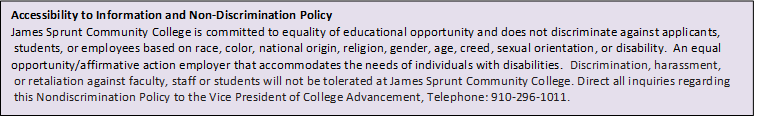 EQUAL EMPLOYMENT OPPORTUNITYJames Sprunt Community College is an equal opportunity educational institution and employer.  The college does not practice or condone discrimination in any form against students, employees, or applicants on the grounds of race, color, national origin, religion, sex, age, disability, or political affiliation consistent with those laws which affect the institution.  The official James Sprunt Community College catalog is permanently located in the Registrar’s Office.  TITLE IX PROGRAM  The Office of Human Resources is responsible for overseeing and administering JSCC’s Title IX Program.  The Director of Human Resources is the Title IX Coordinator for students, employees and third parties.  Title IX of the Education Amendments of 1972 is a federal law that protects students, employees, and third parties (such as vendors, parents, etc.) from sex discrimination.  Complainants are encouraged to report incidents of sexual harassment in a timely manner. The College is committed to implementing prompt and appropriate remedies to prevent sex discrimination and/or harassment along with its effects.  An impartial investigation will be conducted and JSCC strives to complete this investigation within sixty (60) calendar days from receipt of the written complaint.  At the conclusion of the investigation, JSCC will notify the complainant and respondent in writing.ANNUAL SECURITY REPORTPreparation of the annual security report and disclosure of crime statistics  The Clery Act is prepared by the Public Safety staff with input on policy revisions and crime data from the Office of Student Services, the Continuing Education Division, the Duplin County Sheriff’s Office, and other Campus Security Authorities.  Crime data is collected from the Kenansville Police Department, Duplin County Sheriff’s Office and other law enforcement agencies with jurisdiction of James Sprunt Community College campus and any non-campus properties.  This report provides statistics for the previous three years concerning reported crimes that occurred on campus, in certain off-campus buildings or property owned or controlled by James Sprunt Community College, and on public property on or immediately adjacent to the campus. This report also includes certain JSCC policies concerning campus security, such as policies regarding sexual assault, alcohol and other drugs.  JSCC distributes a notice of the availability of this Annual Security Report by October 1 of each year to every member of the College community.  Anyone, including prospective students and employees, may obtain a copy of this report by contacting Campus Public Safety at 910-275-6175 or by visiting http://www.jamessprunt.edu/campus-safety.REPORTING CRIMES AND OTHER EMERGENCIES   The College has a number of ways for campus community members and visitors to report crimes, serious incidents, and other emergencies to the appropriate JSCC officials.  Regardless of how and where you decide to report these incidents, it is critical for the safety of the entire JSCC community that you immediately report all incidents so that campus Public Safety can investigate the situation and determine if follow-up actions are required, including issuing a Crime Alert or emergency notification.Voluntary, Confidential Reporting  If crimes are never reported, little can be done to help other members of the community from being victims.  We encourage College community members to report crimes promptly to College Security and to participate in and support prevention efforts.  The College community will be much safer when all community members participate in safety and security initiatives.  If you are the victim of a crime or want to report a crime you are aware of, but do not want to pursue action within the College or criminal justice system, we ask that you consider filing a voluntary, confidential report by calling 910-275-6175. Depending upon the circumstances of the crime you are reporting, you may be able file a report while maintaining your confidentiality.  The purpose of a confidential report is to comply with your wish to keep your personally identifying information confidential, while taking steps to ensure your safety and the safety of others.  Your confidential reports allow the College to compile accurate records on the number and types of incidents occurring on campus. Reports filed in this manner are counted and disclosed in the annual Security and Fire Safety Report. In limited circumstances, the department may not be able to assure confidentiality and will inform you in those cases. Professional Counselors  A report may be made confidentially to any counselor employed by the Student Services Office in his or her official capacity.  Counselors may, when they believe it appropriate, inform the victim of procedures to report the assault to the appropriate police department and/or the JSCC Office of Public Safety.  The counselor may accompany the victim in making the report.  If the student does not wish to make such a report, the student will be told of the right to make a confidential report for statistical inclusion in the annual security report.Reporting to College Resource Officers  We encourage all members of the College community to report all crimes and other emergencies in a timely manner.  For emergencies, you may contact the Police by dialing 911 that connects the caller to the Duplin County Communications Center.  For non-emergencies, members of the campus community should dial (910) 375-2150 for assistance.  The JSCC Office of Public Safety (910)-275-6175 is located in the McGowen Building, Room 130.  Although there are many resources available, JSCC staff should be notified of any crime, whether or not an investigation continues, to assure the College can address any and all security concerns and inform the community if there is a significant threat to the College community.Reporting to Other Campus Security Authorities  While the College prefers that community members promptly report all crimes and other emergencies directly to the College Resource Officers, we also recognize that some may prefer to report to other individuals or College offices.  The Clery Act recognizes certain College officials and offices as “Campus Security Authorities (CSA).”  The Act defines these individuals as an “official of an institution who has significant responsibility for student and campus activities, including, but not limited to, student housing, student discipline and campus judicial proceedings.  An official is defined as any person who has the authority and the duty to take action or respond to particular issues on behalf of the institution.”  The following is a list of the designated Campus Security Authorities at James Sprunt Community College:ABOUT PUBLIC SAFETYRole, authority, and training  James Sprunt Community College employs Duplin County Sheriff Deputies to protect and serve the JSCC community when classes are in session.  These deputies are supervised by the Director of Public Safety.  This department is responsible for a number of campus safety and security programs including Community Safety and Security Education, physical security, including behavioral threat assessment and special event management.  The Duplin County Sheriff’s Office employees are commissioned under North Carolina law and are authorized to carry firearms and empowered to make arrests.  All criminal incidents on James Sprunt Community College campuses are investigated by the Duplin County Sheriff’s Office or the Kenansville Police Department.  We encourage all JSCC community members to immediately report all crimes that occur on campus property to law enforcement by immediately dialing 911.  All sworn police officers complete a Basic Law Enforcement Training course and re-certify annually as required by the North Carolina Sheriff’s Training Standards Commission for all deputy sheriffs in North Carolina.  Officers undergo 36 – 48 hours of in-service training per year.  The 2018 topics included firearms training and qualification, legal update, juvenile minority sensitivity training, officer safety, evidence collection, blood-borne pathogens, ethics, bias-based profiling, equality in policing, law enforcement intel, leadership through the community, CPR, fire extinguisher and De-escalation tech. This changes every year.Safety, Our Number One Priority  The College takes great pride in the community at James Sprunt Community College and offers students, faculty, and staff many advantages.  This community is a great place to learn, work, and study; however, this does not mean that the campus community is immune from problems that arise in other communities. With that in mind, James Sprunt Community College has taken proactive measures to create and maintain a reasonably safe environment on campus.  Though the College is proactive with its policies, programs, and education; it is up to each one of us to live with a sense of awareness and use reasonable judgment when living, working, or visiting on campus.Working Relationship with Local, State, and Federal Law Enforcement Agencies  The College maintains a cooperative relationship with the North Carolina State Highway Patrol, Kenansville Police Department, Duplin County Sheriff’s Office, North Carolina State Bureau of Investigation, and other surrounding police agencies.  This includes joint training programs, special events coordination, and investigation of serious incidents.TIMELY WARNING REPORTS – SPARTAN ALERT  In an effort to provide timely notice to the campus community in the event that a situation arises, either on or off campus, that, in the judgment of the Director of Public Safety or their designee, constitutes an ongoing or continuing threat, a campus wide “timely warning” will be issued.  The warning will be issued through the College alert notification system to students, faculty, and staff via e-mail and/or text message subscribers.  Timely warnings are issued for crimes including, but not limited to, Criminal Homicide, Sex Offenses, Robbery, Aggravated Assaults, Burglary, Motor Vehicle Thefts, and Arsons.  Depending on the particular circumstances of the crime, especially in all situations that could pose an immediate and/or continuing threat to the community and individuals, the College may also post a notice through the alert notification system on the campus plasma screens, text messages to individuals who have subscribed to the service, and through the Spartan Alert website at https://jamessprunt.regroup.com/. Anyone with information warranting a timely warning should report the circumstances to the Front Desk, by dialing 0 from a campus phone or at (910) 910-275-6100, notifying a Campus Resource Officer, or in person at the Office of Public Safety in Room 130 of the McGowen Building.  The purpose of an alert is to notify the campus community of a serious incident and to provide information that may enable community members to protect themselves from similar incidents.  The College will issue alerts whenever the following criteria are met:  1) a crime is committed; 2) the perpetrator has not been apprehended; and 3) there is a substantial risk to the physical safety of other members of the campus community because of this crime.  Such crimes include, but are not limited to Clery Act crimes that are reported to any campus security authority or the local police; or 2) the College determines that the incident represents an on-going threat to the campus community.EMERGENCY RESPONSE AND EVACUATION PROCEDURESEmergency Management at James Sprunt Community College  The Crisis Team is responsible for the Emergency Operations Plan (EOP).  This plan is designed to be an all-hazards disaster response and emergency management plan that includes planning, mitigation, response, and recovery actions.    Our priorities are:Life safety, infrastructure integrity, and environmental protection during an emergencyCoordination with College departments to write, maintain, test, and exercise the EOPCooperation, integration, and mutual aid with local, state, and federal planning, response, and public safety agencies and their EOPs.  Campus Safety Committee & Crisis Management Team are responsible for developing evacuation plans, lockdown plans, and continuity of operations plans for their staff and areas of responsibility. Drills are conducted to assess the college community’s readiness for emergency situations.  Drills and exercises may be announced or unannounced.  Emergency preparedness and information on what to do in an emergency can be found on the Campus Safety website at http://www.jamessprunt.edu/campus-safety More information is found in the Crisis Management Guide that is available on the James Sprunt intranet and printed copies are posted in classrooms and common areas. The crisis management guide provides emergency action guidance for students, faculty, staff, and visitors for a variety of emergency scenarios. In an emergency it is important to remain calm and aware of surroundings, use common sense and avoid unnecessary risks when hazards occur.Drills, Exercises and Training  James Sprunt Community College will endeavor to conduct an emergency management exercise to test emergency procedures twice annually.  The scenarios for these exercises change from year-to-year, and include several College departments and off-campus emergency response agencies.    These exercises may include tabletop drills, emergency operations center exercises, functional exercises or full-scale emergency response exercises.  The College will conduct after-action reviews of all emergency management exercises.  In conjunction with at least one emergency management exercise each year, JSCC will notify the community of the exercise and remind the community of the information included in the College’s publicly available information regarding emergency procedures.  Emergency procedures can be found at http://www.jamessprunt.edu/campus-safety.Emergency Notification   James Sprunt Community College is committed to ensuring the campus community receives timely, accurate, and useful information in the event of a significant emergency or dangerous situation on campus or in the local area that poses an immediate threat to the health and safety of campus community members. The College utilizes the Spartan Alert notification system to send mass notifications via email, text message, and/or the JSCC webpage.  Spartan Alert is an emergency notification service available to students, staff, and anyone in the College community who wants to subscribe.  To subscribe and receive notifications from the Spartan Alert system visit the Spartan Alert website at https://jamessprunt.regroup.com/.   At least annually, JSCC performs a College-wide test of the system. The following procedures outline the process the College uses when issuing emergency notifications.Evacuation ProceduresEach College department or unit must develop an evacuation plan that outlines the actions occupants must take during emergencies. Evacuation plans should be reviewed with employees regularly and practice drills are recommended to ensure that employees are prepared for real emergencies.  Students, employees and campus visitors should learn exit routes from all buildings and evacuate immediately when a fire alarm sounds.Know at least two evacuation routes. Look for illuminated exit signs.When the fire alarm sounds, you must evacuate. Do not use elevators.Encourage others to evacuate with you. Do not wait for those who refuse to leave.Go to the designated evacuation assembly area for the building or move at least 100 paces away.Shelter‐in‐Place Procedures  An order to shelter‐in‐place may originate through Spartan Alert or from emergency personnel or other College authorities. Shelter‐in‐place is necessary when conditions outdoors are unsafe such as during a chemical release or severe weather. Shelter‐in‐place means to make a shelter of the building that you are in, and with a few adjustments the location can be made safer and more comfortable until it is safe to go outside. The basic steps to shelter‐in‐place will generally remain the same; follow these steps:If outside, move quickly to the closest building and follow the steps below for sheltering inside, or respond to directives provided by emergency personnel on the scene.If inside, stay where you are. Locate an interior room at or above ground level, with minimal windows.Collect a telephone and additional supplies if possible.Close and lock all windows and exterior doors.Close vents to ventilation systems if able.Compile a list of persons in the room. Have someone call the Switchboard and report who is with you.Turn on a radio or television and listen for further instructions.If possible, access the JSCC homepage for further instructions.Lockdown Procedures  A lockdown takes place when a hostile intruder or shooter has threatened or caused violence on campus. This includes individuals who committed violence off campus, but may have moved onto JSCC property. If a lockdown occurs, follow the steps below:Remain calm. Take immediate responsibility for your personal safety and security.If outside, seek protection by establishing a barrier between you and the assailant. If a safe method of escape is available, consider escape.If inside, take cover in the nearest room behind solid objects such as tables and desks.Turn off lights, close blinds, block windows and silence cell phones.Call 911 to report what is happening, where you are located and the number of people with you.Treat injuries with basic first aid (apply pressure to wounds and elevate limbs if bleeding).Remain in place until an “All Clear” has been issued.Confirming the Existence of a Significant Emergency or Dangerous Situation and Initiating the Emergency Notification System   The Director of Public Safety is primarily responsible for confirming that there is a significant emergency or dangerous situation on campus that could cause an immediate threat to the health and safety of the members of the campus community. There are other county/state organizations that could be in a position to confirm certain types of emergencies, such as a pandemic flu outbreak, etc. Upon confirmation of an emergency situation, the Director (or his/her designee) will activate the initial alert on the Alert Notification System. The initial alert will be released campus‐wide, without delay; and taking into account the safety of the community; determine the content of the notification, to include the type, location, date and time of the emergency situation; unless issuing a notification will, in the professional judgment of first responders, compromise efforts to assist a victim, or to contain, respond to, or otherwise mitigate the emergency.  Determining the Appropriate Segment or Segments of the Campus Community to Receive an Emergency Notification   Once the initial alert has been sent, The President’s Council or designee will collaborate to determine the content of messages and will use some or all of the delivery options through the Spartan Alert Notification System to communicate the threat to the JSCC Community or to the appropriate segment of the community, if the threat is limited to a particular building or segment of the population. This will include alerting the campus community of immediate threats that have occurred and necessitate evacuation, shelter‐in‐place, lockdown, or other action by students, employees, or campus visitors. This group will also determine the content of the notification and segment(s) of the campus community to receive a notification.Determining the Contents of the Emergency Notification The College is developing a wide range of template messages addressing several different emergency situations. The individual authorizing the alert will select a template message most appropriate to the on-going situation and modify it to address the specifics of the present incident. In those cases where there are no pre-determined template messages in the system, the individual authorizing the alert will develop the most succinct message to convey the appropriate information to the community. The goal is to ensure individuals are aware of the situation and that they know the steps to take to safeguard their personal and community safety. Procedures Used to Notify the Campus Community In the event of a situation that poses an immediate threat to members of the campus community, the College has various methods in place for communicating information quickly. Some or all of these methods of communication may be activated in the event of an emergency to all or a segment of campus community. These methods of communication include the e-mail system, text message, Spartan Alert, webpage messages and the campus siren. The College will post important updates during critical incidents on the JSCC homepage. If the situation warrants, the College will establish a telephone call-in center to communicate with the College community during an emergency situation. Enrolling in the College’s Emergency Notification System   All campus community members should register their mobile phone number. To register for mobile phone emergency notifications, navigate to https://jamessprunt.regroup.com/signup.  Students, faculty and staff will be required to enter your JSCC email and Password into the login page. First time users will need to click “Request a Password”.  Parents and community members will need to complete a short registration form.  By registering your mobile phone number, you will receive a “SPARTAN ALERT” text message when you need to be notified of a campus emergency or serious incident. Campus community members are encouraged to check the JSCC homepage and JSCC Alert page for updates regarding serious events that affect campus. SECURITY OF AND ACCESS TO COLLEGE FACILITIES College buildings are generally open from 7:00 am until 10:00 pm.  Academic buildings are scheduled to be open on weekends only as needed.  Access to individual classrooms is limited to those enrolled in the courses meeting there.  Operating hours for the College library varies throughout the academic year.  The normal operating hours of the William H. Wiggs Library are set by library staff by the demands for their services.  As there are exceptions to the operating hours of the library, please check their website or call them for more information.   During non-business hours, access to College facilities is by arrangements with the front desk (HR) 910-296-2400.  In cases of access during non-business hours, the faculty or staff member must produce identification whereby it can be confirmed they are authorized.    Emergencies may necessitate changes or alterations to building schedules. 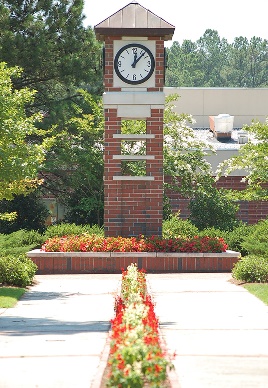   Many cultural events held in College facilities are open to the public. Safety and Security Considerations in the Maintenance of Campus Facilities  James Sprunt Community College is committed to campus safety and security.  Locks, landscaping, and outdoor lighting are designed for safety and security.  Sidewalks are designed to provide well-traveled, lighted routes from parking areas to buildings and from building to building.    Maintaining campus buildings and grounds falls under the responsibility of JSCC Facilities Services.  They conduct inspections of academic and administrative buildings and the grounds on campus.  Campus Resource Officers report any problems with maintenance issues, as well. Maintenance issues are handled by appropriate personnel assigned to Facilities Services. RESPONSE TO SEXUAL AND GENDER VIOLENCE Personal Safety Despite law enforcement’s efforts, serious crimes do occur on campuses. It is important to report any suspicious incidents to police and always remain alert and vigilant. One of the more serious crimes that too often is unreported is sexual assault. It is important to know what these crimes are because in many cases, victims do not realize that they have been victimized. Additionally, crimes of this nature are very difficult for victims to report for a number of very complex reasons. We provide the following information to help those who may have been victims of sexual assault or who have a friend who has been sexually assaulted. There are many guidelines to help you be more alert and aware of the situation to prevent such serious crimes. Such as: Know your surroundings Be alert Call for help Report any suspicious people and/or activity, immediately Defining Rape and Sexual Assault in North Carolina NC General Statute 14-27 defines rape and sexual assault as the following: First Degree Rape - a person is guilty of rape in the first degree if the person engages in vaginal intercourse: With a victim who is a child under the age of 13 years and the defendant is at least 12 years old and is at least 4 years older than the victim; With another person by force and against the will of the other person and; employs a dangerous or deadly weapon or an article which the other person reasonably believes to be a dangerous or deadly weapon; or inflicts serious personal injury upon the victim or another, by one or more other persons.Second Degree Rape - a person is guilty of rape in the second degree if the person engages in vaginal intercourse with another person: By force and against the will of the other person; or Who is mentally defective, mentally incapacitated, or physically helpless, and the person performing the act knows or should reasonably know the other person is mentally, or physically helpless. First Degree Sexual Assault - a person is guilty of a sexual offense in the first degree if the person engages in a sexual act: With a victim who is a child under the age of 13 years and the defendant is at least 12 years old and is at least 4 years older than the victim.2. With another person by force and against the will of the other person, and: (a) employs a dangerous or deadly weapon or an article which the other person reasonably believes to be a dangerous or deadly weapon, or (b) inflicts serious personal injury upon the victim or another, by one or more other persons, or (c) the person commits the offense aided and abetted by one or more other persons. Second Degree Sexual Assault - a person is guilty of a sexual offense in the second degree if the person engages in a sexual act: By force and against the will of the other person, or; Who is mentally defective, mentally incapacitated, or physically helpless, and the person performing the act knows or should reasonably know the other person is mentally, or physically helpless.   Statutory Rape is a crime in which a minor is manipulated to engage in intercourse with someone older. Many victims do not understand this is a crime because statutory rape considers age difference and not the consent of the individuals. NC General Statute 14-27 defines statutory rape as: Statutory Rape - a person is guilty of statutory rape if the person engages in vaginal intercourse or a sexual act with another person: Who is 13, 14, or 15 years old and the defendant is at least six years older than the person except when the defendant is lawfully married to the person. Who is 13, 14, or 15 years old and the defendant is more than four but less than six years older than the person except when the defendant is lawfully married to the person.  While these definitions are clear, victims often have difficulty reporting a sexual assault for numerous reasons such as knowing the perpetrator, fear of retaliation, fear of parents knowing about the incident, or fear of getting in trouble with law enforcement. Despite these concerns, it is vital to report such incidents in order to get help. The following information provides steps to follow should a sexual assault occur: Get to a safe place as soon as possible! Try to preserve all physical evidence – The victim should not bathe, shower, brush teeth, douche, use the toilet, or change clothing until he or she has a medical exam. Contact a close friend or relative, if available, who can provide support and accompany the victim to the medical exam and/or police department. Advocates are available to the victim to provide support. Regulation on Responding to Complaints of Sexual Harassment, Sexual Misconduct and/or Discrimination on the Basis of SexStatement of PurposeJames Sprunt Community College is determined to provide a campus environment free of violence for all members of the campus community. For this reason, James Sprunt Community College does not tolerate sexual assault, dating violence, domestic violence, or stalking, and will pursue the perpetrators of such acts to the fullest extent possible. James Sprunt Community College is also committed to supporting victims of these crimes through the appropriate provision of safety and support services. This policy applies to all students of the James Sprunt Community College community.  Sexual assault, dating violence, domestic violence, and stalking incidents are occurring at an alarming rate on the nation’s college campuses. These crimes happens to men and women of all races/ethnicities, religions, ages, abilities, sexual orientations, and gender identity. It can affect every aspect of a victim’s life. Sexual assault, dating violence, domestic violence, and stalking are crimes in North Carolina and are subject to criminal prosecution. Students perpetrating such acts of violence will be subject to disciplinary action through the James Sprunt Community College Office of Student Services (or appropriate division office). This can include the options of:No actionProbation for one or more semestersShort or long term suspensionExpulsion from James Sprunt Community College .Policy JurisdictionThis protocol applies equally to all students at James Sprunt Community College. Definition of Sexual AssaultSexual assault is any type of sexual contact or behavior which occurs without the explicit consent of the recipient.  Falling under the definition of sexual assault are sexual activities such as forced sexual intercourse, forcible sodomy, child molestation, incest, fondling, and attempted rape.  Definition of Dating ViolenceDating violence is a pattern of assaultive and controlling behaviors which one person uses against another in order to gain or maintain power and control in the relationship.Definition of Domestic ViolenceDomestic violence is violent or aggressive behavior within the home, typically involving the violent abuse of a spouse or partner.Definition of Stalking“Stalking” means engaging in a course of conduct directed at a specific person which would cause a reasonable person to – (A) Fear for his or her safety or the safety of others: or (B) suffer substantial emotional distress. Course of conduct is defined as “a pattern of actions composed of more than one act over a period of time, however short, evidencing a continuity of purpose.” Stalking Behaviors Stalking includes any behaviors or activities occurring on more than one occasion that collectively instill fear in or cause substantial emotional distress to a victim, and/or threaten her or his safety, mental health, or physical health. Such behaviors and activities may include, but are not limited to, the following:  • Non-consensual communication, including face-to-face communication, telephone calls, voice messages, e-mails, text messages, written letters, gifts, or any other communications that are undesired and place another person in fear. • Use of online, electronic, or digital technologies, including: Posting of pictures or information in chat rooms or on Web sitesSending unwanted/unsolicited email or talk requests Posting private or public messages on Internet sites, social networking sites, and/or school bulletin boards Installing spyware on a victim’s computer or cell phoneUsing Global Positioning Systems (GPS) to monitor a victim • Pursuing, following, waiting, or showing up uninvited at or near a residence, workplace, classroom, or other places frequented by the victim • Surveillance or other types of observation including staring, “peeping”• Trespassing • Vandalism • Non-consensual touching • Direct verbal or physical threats • Gathering information about an individual from friends, family, and/or co-workers • Threats to harm self or others • Defamation – lying to others about the victim Reporting Sexual Assault, Dating Violence, Domestic Violence, and Stalking James Sprunt Community College encourages reporting of all incidents of sexual assault, dating violence, domestic violence, and stalking to law enforcement authorities and/or campus public safety officers, and respects a victim’s decision to report or not to report to the police.  Advocates or student services staff are available to inform victims of the reporting procedures and offer appropriate referrals. Victims of sexual assault, dating violence, domestic violence, and stalking who choose to pursue the reporting process have the right to assistance or consultation of an advocate. James Sprunt Community College offers services to victims even if they choose not to report the incidents. The Student Services office provides services, advocates, and information for victims in a safe, supportive, and confidential setting. In some circumstances, a victim may wish to seek an order of protection from a court of appropriate jurisdiction against the alleged perpetrator. Victims may also seek restriction of access to the College by non-students or non-employees in certain circumstances.Any incident resulting in trauma to a victim is one that we hope never occurs.  Should it take place, the type of incident may dictate the actions a student would take.  In all circumstances:Get to a safe area.  This may or may not be on campus, depending on what is happening.  Your safety is most important.If you have been the victim of a sexual assault, do not shower, comb, brush, or bathe in any manner.  Go directly to the hospital and share what happened.  Seek medical attention. ECU Duplin Hospital in Kenansville is the closest medical facility to the campus.  Explain to the hospital staff exactly what happened.  James Sprunt Community College encourages all victims of crime to report incidents to either law enforcement and/or the college.  We understand there may be circumstances when you do not wish for law enforcement to get involved.  You may report what has happened to a member of the college staff.  Tell them up front that you do not wish to report what happened to law enforcement.  They may direct you to another staff member.  In certain instances, James Sprunt Community College may need to report an incident to law enforcement authorities. Such circumstances include any incidents warranting the undertaking of additional safety and security measures for the protection of the victim and the campus community or other situations which present clear and imminent danger, and when a weapon may be involved. It is crucial in these circumstances to consult with supervisory staff and/or campus Public Safety, as reporting may compromise the safety of the victim. Crisis intervention and victim safety concerns will take precedence. Personal safety concerns are often very important for victims.Safety for Victims of Sexual Assault, Dating Violence, Domestic Violence, and StalkingJames Sprunt Community College is committed to supporting victims of sexual assault, dating violence, domestic violence, and stalking by providing the necessary safety and support services. Student victims are entitled to reasonable accommodations. Due to the complex nature of this problem, the student victim may need additional assistance in obtaining one or more of the following areas: • No-contact order• Services of a victim advocate• Witness impact statement• Change in an academic schedule• The imposition of an interim suspension on the accused• The provision of resources for medical and/or psychological supportFor assistance obtaining these safety accommodations, please contact the Student Services office.If safety is an immediate concern, encourage the victim to contact law enforcement or the Director of Public Safety for assistance.Sexual Assault, Dating Violence, Domestic Violence, and Stalking Victims’ Rights Students on our campus have the right to live free of behaviors that interfere with students attaining their educational goals. Students who report sexual assault, dating violence, domestic violence, and stalking have the right to:• Treatment with dignity and respect, not subjected to biased attitudes or judgments• Not having past and irrelevant conduct discussed during any resulting proceedings• Changes in academic situations, if possible• All support services regardless of the choice to file a school or criminal complaint• Submission of a written account of the incident and a victim-impact statement• Having a person of choice, including legal counsel or an advocate, present throughout the proceedings, as set forth in the student code of conduct• Having one’s identity protected, in accordance with legal requirementsVictims may request immediate transfer of classes or other steps to prevent unnecessary or unwanted contact or proximity to an alleged assailant. When possible, requests will be accommodated.Rights of Accused Students accused of sexual assault, dating violence, domestic violence, and stalking behaviors have rights on this campus. Those include:• The right to know the nature and source of the evidence used in the hearing process • The right to present witnesses and material evidence relevant to the case• The right to an advisor to aid in the preparation and presentation of the case• Access to services from the counseling or student service offices• Consultation with a campus official on academic support services and referrals to community resources when appropriate.Disciplinary ProcessDisciplinary sanctions for violations of this protocol will be imposed in accordance with applicable James Sprunt Community College policies, including:No actionProbation for one or more semestersShort or long term suspensionExpulsion from James Sprunt Community College. A hearing will be conducted by the Committee on Student Appeals.  A group will be empaneled to hear cases and their decisions are final.  The panel will be trained in procedures regarding listening to evidence, victim impact, and rules of procedure.  James Sprunt Community College officially adopts the preponderance of the evidence standard for the disciplinary process.  Accused parties should refer to James Sprunt Community College’s Academic Catalog for more information on their rights, resolution of disciplinary charges, disciplinary procedures and responsibilities.Sex Offender Registration – Campus Sex Crimes Prevention Act  The North Carolina General Assembly created the North Carolina Sex Offender and Public Protection Registry in January 1996. This law outlines registration requirements for persons living in North Carolina, non-resident students and non-resident workers. The Registry serves as a resource to help protect and inform the public.   For information about registered sex offenders in the State of North Carolina, you may visit the website for the North Carolina Offender Registry at http://sexoffender.ncdoj.gov/  and the U.S. Department of Justice National Sex Offender website at www.nsopw.gov.CAMPUS SECURITY POLICIES; CRIME PREVENTION AND SAFETY AWARENESS PROGRAMS  In addition to the many programs offered by the Public Safety Office and other College offices, JSCC has established a number of policies and procedures related to ensuring a reasonably safe campus community.  These policies include:Weapons PolicyIt is against college policy for an person, while on college property, to possess or carry, with a limited exception, any gun, rifle, pistol, or other firearm; dynamite cartridge, bomb grenade, mine, powerful explosive as defined in G.S. 14.284.1; BB gun, stun gun, air rifle, air pistol, bowie knife, dirk, dagger, slingshot, leaded cane, switchblade knife, black jack, metallic knuckles, razor or razor blades (except solely for personal shaving), firework, or any sharp-pointed or edged instruments except instruction supplies, unaltered nail files, clips, and tools used solely for preparation of food, instruction, maintenance, or for school-sanctioned ceremonial purposes, or any weapon of any kind.  A firearm is permissible on campus only under the following circumstances:The firearms is a handgun; ANDThe individual has a valid concealed handgun permit or exempt from the law requiring a permit; ANDThe handgun remains in either: a closed compartment or container within the individual with the permit’s locked vehicles; or a locked container securely affixed to the individual with the permit’s locked vehicle; ANDThe vehicle is only unlocked when the individual with the permit is entering or exiting the vehicle; ANDThe firearm remains in the closed compartment at all times.College property refers to any college building or vehicle, campus grounds, recreation areas, athletic fields, or other property owned, used or operated by the College Board of Trustees.  Any person violating this policy shall be guilty of a felony or misdemeanor depending on the weapon involved and the enrollment status of the student.  Student Conduct The Office of Student Services  The Student Services Office is organized and administered by the Vice President of Student Services is to design and implement support services and programs for students which enable them to meet their short-term and long-term educational or training goals.The Student Code of Conduct   The Office of Student Services is responsible for administering the Code of Conduct for Students, which articulates the behavioral standards and the equitable procedures employed by the College to respond to allegations of student misconduct.   Students who are found responsible for violations may be subject to sanctions ranging from Disciplinary Warning, Disciplinary Probation, to Suspension or Expulsion from the College.  In most cases, the Office of Student Services and Responsibilities, in conjunction with the Counseling Center, may assign developmental and educational interventions designed to promote greater awareness and improved decision-making for students in an effort to deter future misconduct.   Any individual or entity may submit reports alleging student misconduct to the Vice President of Student Services or to the appropriate section where the incident occurred. Additional Information Regarding the Student Code of Conduct   JSCC is obligated to provide all students with the College regulations, policies, and procedures governing student conduct. James Sprunt Community College policies and procedures, including the policies referenced in the Code of Conduct for Students, are published in the JSCC Student Handbook, located at http://www.jamessprunt.edu/images/jamesspruntcc/site/pdfs/student-services/2019_-_2021_Student_Handbook_Composite_File.pdf. Parental Notification Federal legislation authorizes James Sprunt Community College to disclose disciplinary records concerning violations of the College’s rules and regulations governing the use or possession of alcohol or controlled substances that involve students who are under the age of 21 regardless of whether the student is a dependent.   Daily Crime Log   JSCC Public Safety maintains a Daily Crime Log of all incidents reported to the Department. The Public Safety office publishes the Daily Crime Log every business day. This log identifies the type, location, and time of each criminal incident reported to JSCC.   The most current 60 days of information is available in the Public Safety Office in the McGowan Building. Upon request a copy of any maintained Daily Crime will be made available for viewing, within 48 hours of notice.Crime Prevention and Safety Awareness Programs   In an effort to promote safety awareness, the Public Safety Office maintains a strong working relationship with the community. This relationship includes offering a variety of safety and security programs and services and crime prevention programming. If you or your organization would like to request a specific program, please contact Public Safety at (910) 275-6175. Below are some of the programs and services available:Alcohol Awareness	 		Theft PreventionShots Fired			Safety & SecurityStalking Awareness			Drug AwarenessDomestic Violence Awareness	Theft PreventionStaff Development Training		Sexual Assault AwarenessPedestrian Safety			Prescription Drugs and Legal ConsequencesJSCC POLICIES GOVERNING DRUGS AND ALCOHOL 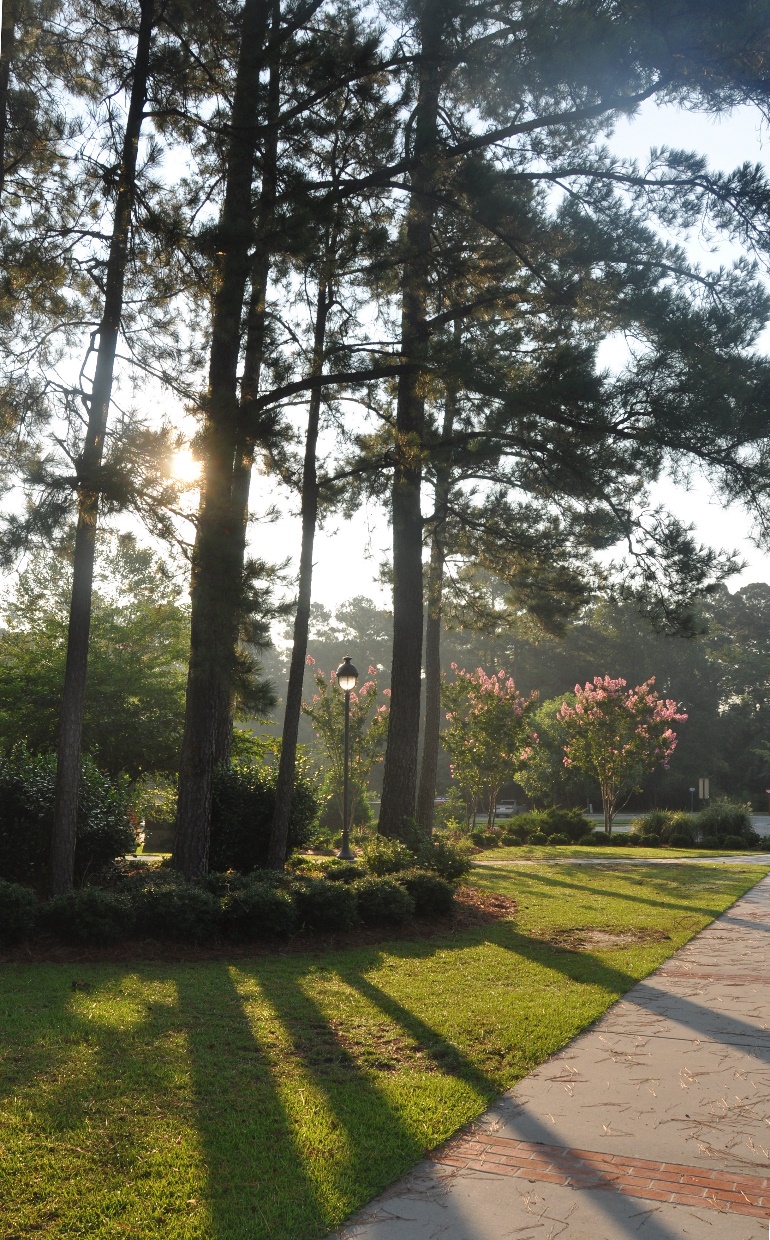 
  Federal law requires James Sprunt Community College to notify annually all faculty, staff, and students that the College prohibits the unlawful possession, use, manufacture or distribution of alcohol or controlled substances by students, faculty, staff, and guests in buildings, facilities, grounds or property controlled by the College .DRUG-FREE Workplace   James Sprunt Community College is required to certify that it is providing a drug-free workplace as a result of receiving federal funds. Any employee reporting to work under the influence of alcohol or illegal drugs or using alcohol or illegal drugs on the job is subject to appropriate disciplinary action. It is extremely important that you are aware of the policies on illegal drugs and alcohol, which have been implemented by the federal government and the College’s governing bodies.
College Alcohol PolicyLEGAL CONTEXT  The sale, service, possession, and consumption of alcoholic beverages are regulated by North Carolina General Statutes and College Policies. All members of the College community are obligated to obey these laws, policies and ordinances. The College does not have the right to alter the laws and ordinances or secure exemption from them. The College may be required to participate in the enforcement of the laws and ordinances.DEFINITION OF COLLEGE JURISDICTION  Jurisdiction of the College alcohol policy shall extend to every student currently enrolled for course work at James Sprunt Community College and to currently employed faculty and staff. It shall also extend to properties owned by the College or leased by the College for the College's use.LEGAL REQUIREMENTS OF THE STATE OF NORTH CAROLINA  In summary, North Carolina General Statutes as stated in the Alcoholic Beverage Control laws provide:3.1 Sale of alcoholic beverages3.1.1State law prohibits the sale of any alcoholic beverage on the College campus by any person, organization, or corporation on the campus of the College, except by a hotel or nonprofit alumni organization with a mixed beverages or special occasion permit.3.2 Possession and consumption of alcoholic beverages3.2.1 It is unlawful for any person less than twenty-one (21) years of age to consume and possess malt beverages, unfortified wine, fortified wine, spirituous liquor or mixed beverages.3.3 Sale to or purchase by underage person3.3.1 It is unlawful for any person to sell or give any alcoholic beverage to a person less than 21 years old.3.3.2 It is unlawful for a person less than 21 years old to purchase or possess any alcoholic beverage.3.4 Aider and Abettor3.4.1 It is unlawful for any person to aid or abet another in violation of 3.2above.3.5 Fraudulent Use of Identification3.5.1 It is unlawful for any person to obtain or attempt to obtain alcoholic beverages by using or attempting to use:3.5.1.1 A fraudulent or altered driver's license; or3.5.1.2 A fraudulent or altered identification document other than a driver's license; or3.5.1.3 A driver's license issued to another person; or3.5.1.4 An identification document other than a driver's license issued to another person.3.6 Allowing Use of Identification3.6.1 It is unlawful for any person to allow the use of his or her driver's license or any other identification document by any person who violates or attempts to violate 3.3.2 above.3.7 Conviction Report Sent to Division of Motor Vehicles3.7.1 A violation of 3.2, 3.3, 3.4, 3.5 or 3.6 may result in the court filing a conviction report with the Division of Motor Vehicles. Upon receipt of the conviction report the Division will revoke the person's license for a period of one year; there is no limited driving privilege.COLLEGE POLICIES ON USE AND CONSUMPTION OF DRUGS AND ALCOHOLIC BEVERAGES:James Sprunt Community College is committed to the maintenance and protection of an environment in which students “can responsibly pursue their goals through learning, teaching, research, and discussion, free from internal or external restraints that would unreasonably restrict their academic endeavors.” Additionally, it is the obligation of all members of the college community — students, faculty, administration, and other employees — to help maintain an atmosphere where academic freedom thrives and in which the rights of each person within the college community are respected.
Illegal drug use poses a threat to higher education communities. Drugs endanger the health and safety of all persons within these communities and jeopardize the integrity of the pursuit of learning and teaching. Therefore, it is the policy of this college that the unlawful manufacture, distribution, dispensation, possession, or use of a controlled substance or alcohol, is prohibited while in the work place, on college premises or as part of any college-sponsored activity. Any employee or student violating this policy will be subject to disciplinary action up to and including termination or expulsion and referral for prosecution. The specifics of this policy are as follows: 1. 	James Sprunt Community College does not differentiate between drug users, drug pushers, or sellers. Any employee or student who unlawfully possesses, uses, sells, gives, or in any way transfers a controlled substance or alcohol to another person, or manufactures a controlled substance or alcohol while in the work place, on college premises, or as a part of any college-sponsored activity, will be subject to disciplinary action up to and including termination or expulsion and referral for prosecution. 2. 	The term “controlled substance” means any drug listed in 21 CFR Part 1308 and other federal regulations; as well as, those listed in Article V, Chapter 90 of the North Carolina General Statutes. Generally, these are drugs which have a high potential for abuse. Such drugs include, but are not limited to, Heroin, Marijuana, Cocaine, PCP, and "Crack.” They also include "legal drugs” which are not prescribed by a licensed physician. Alcoholic Beverages include beer, wine, whiskey, and other beverages listed in Chapter 18B of the General Statutes of North Carolina. 3. 	If any employee or student is convicted of violating any criminal drug or alcoholic beverage control statute while in the college workplace, on college premises, or as a part of any college-sponsored activity, he or she will be subject to disciplinary action up to and including termination or expulsion. Specifically, any such person who is convicted of a felony or a misdemeanor which results in an active prison sentence will, if a student, be expelled, or if an employee, be terminated from employment. Other misdemeanor convictions will be evaluated on a case-by-case basis, and the penalties to be imposed may range from written warnings or mandatory counseling or rehabilitation to expulsion from enrollment or discharge from employment. Any person charged with a violation of these "Unlawful Use” policies may be suspended from enrollment or employment before initiation or completion of disciplinary proceedings if the Chief of Staff determines that the continued presence of such person within the college community would constitute a clear and immediate danger to the health or welfare of other members of the community after an appropriate pre-termination inquiry. 4. 	Each employee or student is required to inform HR ,and students to inform Associate Vice President of Student Services in writing, within ten (5) days after he or she is convicted of violation of any federal, state, or local criminal drug or alcohol beverage control statute where such violation occurred while in the college workplace, on college premises, or as a part of any college-sponsored activity. A conviction means a plea of or a finding of guilt (including a plea of nolo contendere) and the imposition of a judgment by a judge sitting with or without jury in any federal or state court. 5. 	The Chief of Staff or HR must notify the United States governmental agency from which a grant was made within (10) days after receiving notice from the grant employee or otherwise receiving actual notice from a drug conviction. Disciplinary action against the convicted employee must be undertaken by the college within 30 days. As a condition of employment on any federal government grant, the law requires all employees to abide by this policy. 6. 	A description of applicable state sanctions and the health risks associated with the use of both illicit drugs and alcohol is attained and included as a part of this policy. Additional Policy No employee, student or guest shall knowingly use or be under the influence of any non-prescribed narcotic drug, hallucinogenic drug, amphetamine, barbiturate, marijuana, alcoholic beverages, or intoxicant of any kind on the college campus. However, the legal use of alcoholic beverages may be allowed as appropriate at selected off-campus, college-sponsored activities. Infractions that violate any of the above policies will be reported to the Vice President of Student Services for appropriate disciplinary actions. A copy of these sanctions and health risks is available through the office of the Vice President of Student Services.
Counseling and Rehabilitation Services to Prevent Drug Abuse. Those faculty, staff, or students who seek assistance with a drug-related problem shall be provided with information about drug counseling and rehabilitation services available through James Sprunt Community College and also through community organizations. Those who voluntarily avail themselves of College services shall be assured that applicable standards of confidentiality will be observed.

ANNUAL DISCLOSURE OF CRIME STATISTICS  While the James Sprunt Community College campus is a reasonably safe environment, crimes do occur. In addition to the Clery Act crimes statistics below, other common crimes that occur on campus are outlined below: Theft Theft is a common occurrence on college campuses. Oftentimes this is due to the fact that theft is a crime of opportunity. Confined living arrangements, recreation facilities, and many open classrooms and laboratories provide thieves with effortless opportunities. Occupants of the residence halls often feel a sense of security and home atmosphere and become too trusting of their peers, while others leave classrooms and laboratories unlocked when not occupied for short periods of time.   It is important to be very vigilant when it comes to suspicious persons. Never leave items and valuables lying around unsecured. Doors should be locked at all times. The following is a list of suggestions to help you not fall victim of theft: Keep doors to residence halls, labs, classrooms locked when not occupied Don’t provide access to unauthorized persons in the buildings or classrooms Do not keep large amounts of money with you. Lock all valuables, money, jewelry, checkbooks in a lock box or locked drawer Keep a list of all valuable possessions including the makes, models, and serial numbers Take advantage of the Engraving Programs to have all valuables engraved with specific identifying marks Don’t leave laptop computers or textbooks unattended in labs or libraries, even if it is for a short period of time Don’t lend credit cards or identification cards to anyone Report loitering persons or suspicious persons to police immediately; don’t take any chances Identity Theft Identity theft is a crime in which someone wrongfully obtains and uses another person’s personal information in some ways that involve fraud or deception, typically for economic gain. This personal data could be a Social Security number, bank account or credit card information.   Persons involved in identity theft often use computers or other forms of media to assist them.   There are measures you can take to prevent this from happening to you: Do not give anyone your personal information unless there is a reason to trust them and the release is for good reason. Never give your credit card information, date of birth, or other information over the telephone, unless you can confirm the person receiving that information. Complete a credit check frequently to assure there is no suspicious activity. Examine financial information often to assure all transactions are authorized and accounted for. Use of computer security software on computers and installation of firewalls are good. Clery Act Crimes   Jeanne Clery Disclosure of Campus Security Policy and Campus Crime Statistics Act (20 USC § 1092(f)) requires colleges and universities across the United States to disclose information about crime on and around their campuses. The College Resource Officers maintains a close relationship with all police departments where JSCC owns or controls property to ensure that crimes reported directly to these police departments that involve the College are brought to the attention of the College officials.   The Public Safety office collects the crime statistics disclosed in the charts through a number of methods. Law enforcement officers enter all reports of crime incidents made into their computer system. After an officer enters the report in the system, a department administrator reviews the report to ensure it is appropriately classified in the correct crime category. The Office periodically examines the data to ensure that all reported crimes are recorded in accordance with the crime definitions outlined in the FBI Uniform Crime Reporting Handbook and the FBI National Incident- Based Reporting System Handbook (sex offenses only). In addition to the crime data that the Public Safety Office maintains, the statistics below also include crimes that are reported to various campus security authorities, as defined in this report. The statistics reported here generally reflect the number of criminal incidents reported to the various authorities. The statistics reported for the sub categories on liquor laws, drug laws and weapons offenses represented the number of people arrested or referred to campus judicial authorities for respective violations, not the number of offenses documented.Definitions of Reportable Crimes Murder/Manslaughter – defined as the willful killing of one human being by another. Negligent Manslaughter – is defined as the killing of another person through gross negligence. Forcible sex offenses – is defined as any sexual act directed against another person, forcibly and/or against that person’s will; or not forcibly or against the person’s will where the victim is incapable of giving consent. Including: forcible rape, forcible sodomy, sexual assault with an object, forcible fondling. Non forcible sex offense – unlawful, non-forcible sexual intercourse, including, incest and statutory rape. Robbery – is defined as taking or attempting to take anything of value from the car, custody, or control of a person or persons by force or threat of force or violence and/or by putting the victim in fear. Aggravated Assault – is defined as an unlawful attack by one person upon another for the purpose of inflicting severe or aggravated bodily injury. This type of assault usually is accompanied by the use of a weapon or by means likely to produce death or great bodily harm. Burglary – is the unlawful entry of a structure to commit a felony or a theft. Motor Vehicle Theft – is the theft or attempted theft of a motor vehicle. Arson – any willful or malicious burning or attempt to burn, with or without intent to defraud, a dwelling house, public building, motor vehicle or aircraft, personal property of another, etc. Hate Crimes – includes all of the crimes listed above that manifest evidence that the victim was chosen based on one of the categories of bias listed below, plus the following crimes. Larceny/Theft – includes, pocket picking, purse snatching, shoplifting, theft from building, theft from motor vehicle, theft of motor vehicle parts or accessories, and all other larceny.Simple Assault – an unlawful physical attack by one person upon another where neither the offender displays a weapon, nor the victim suffers obvious severe or aggravated bodily injury involving apparent broken bones, loss of teeth, possible internal injury, severe laceration or loss of consciousness.Domestic Violence - Includes felony or misdemeanor crimes of violence committed by a current or former spouse of the victim; by a person with whom the victim shares a child in common; by a person who is cohabitating with or has cohabitated with the victim as a spouse; by a person similarly situated to a spouse of the victim under the domestic or family violence laws; or any other person against an adult or youth victim who is protected from that person’s act under the domestic or family violence laws.Dating Violence - Violence committed by a person who is or has been in a social relationship of a romantic or intimate nature with the victim; and where the existence of such relationship shall be determined based on a consideration of the following factors:  the length of the relationship; the type of relationship; the frequency of interaction between persons involved in the relationship.Stalking - Engaging in a course of conduct directed at a specific person that would cause a reasonable person to:  fear for his/her safety or the safety of others; or suffer substantial emotional distress.Intimidation – to unlawfully place another person in reasonable fear of bodily harm through the use of threatening words and/or other conduct but without displaying a weapon or subjecting the victim to actual physical attack. Destruction/Damage/Vandalism of Property (except Arson) – to willfully or maliciously destroy, damage, deface or otherwise injure real or personal property without the consent of the owner or the person having custody or control of it.Categories of Prejudice: Race – A preformed negative attitude toward a group of persons who possess common physical characteristics genetically transmitted by descent and heredity which distinguish them as a distinct division of humankind. Gender – A preformed negative opinion or attitude toward a group of persons because those persons are male or female. Religion – A preformed negative opinion or attitude toward a group of persons who share the same religious beliefs regarding the origin and purpose of the universe and the existence or nonexistence of a supreme being. Sexual Orientation – A preformed negative opinion or attitude toward a group of persons based on their sexual attraction toward, and responsiveness to, members of their own sex or members of the opposite sex. Ethnicity/national origin – A preformed negative opinion or attitude toward a group of persons of the same race or national origin who share common or similar traits, languages, customs and traditions. Disability – A preformed negative opinion or attitude toward a group of persons based on their physical or mental impairments/ challenges, whether such disability is temporary or permanent, congenital or acquired by heredity, accident, injury, advanced age or illness.Main Campus Crime StatisticsNo Hate Crimes were reported for years 2019, 2020, and 2021.Satellite Locations, (West Park – Warsaw, Rose Hill Library, Rose Hill Magnolia School, Head Start Faison, Warsaw Taking care of me.)No Hate Crimes were reported for years 2019, 2020, and 2021.POSITIONNAMEPHONE NUMBERPHONE NUMBERCollege AdvancementCollege AdvancementCollege AdvancementCollege AdvancementDirector of College Advancement Ashley Graham910-275-6152910-275-6152Director of Human ResourcesDirector of Human ResourcesDirector of Human ResourcesDirector of Human ResourcesTitle IX Coordinator Tonya Kenan                                 910-275-6181                                 910-275-6181Campus Public SafetyCampus Public SafetyCampus Public SafetyCampus Public Safety Director of Public SafetyRichard J. Whitman 910-275-6175910-275-6175Campus Resource OfficerDeputy Sheriffs910-375-2150910-375-2150Student AffairsStudent AffairsStudent AffairsStudent AffairsAssociate Vice President of Student ServicesDr. Shakeena White910-275-6362910-275-6362Director – Student Support Services/Upward BoundCandice A. Faison910-275-6384910-275-6384Director of Financial AidTracy Ward910-275-6376910-275-6376Academic AffairsAcademic AffairsAcademic AffairsAcademic Affairs Vice President of CurriculumDr.Tony “Dustin “ Walston910-275-6252910-275-6252Department Head – General EducationAndy Cavenaugh910-275-6312910-275-6312Continuing EducationContinuing EducationContinuing EducationContinuing EducationAssociate Vice President of Continuing EducationGloria Wiggins910-275-6198910-275-6198Director of College and Career ReadinessSherri Thigpen910-275-6201910-275-6201Director of BLET /InstructorEric Southerland910-275-6291910-275-6291CAMPUS ORGANIZATION ADVISORSCAMPUS ORGANIZATION ADVISORSCAMPUS ORGANIZATION ADVISORSCAMPUS ORGANIZATION ADVISORSOrganization NameAdvisor NameAdvisor E-mailAdvisor E-mailStudent Government AssociationTonda Clowneytclowney@jamessprunt.eduSuccess CoachMichael Hallmhall@jamessprunt.edu Scholarly Women of TomorrowMary Ann Simmonsmsimmons@jamessprunt.edu National Vocational-Technical Honor SocietyTeresa Mezatmeza@jamessprunt.edu Phi Theta Kappa Sholanda Mooresmoore@jamessprunt.edu OFFENSEON CAMPUSPUBLIC PROPERTYNON-CAMPUS PROPERTYMurder and Non-negligent Manslaughter2021000Murder and Non-negligent Manslaughter2020000Murder and Non-negligent Manslaughter2019000Sex Offenses	Sex Offenses	Sex Offenses	Sex Offenses	Sex Offenses	Forcible Sex Offenses2021000Forcible Sex Offenses2020000Forcible Sex Offenses2019000Non-forcible Sex Offenses2021000Non-forcible Sex Offenses2020000Non-forcible Sex Offenses2019000Fondling 2021000Fondling 2020100Fondling 2019000Robbery2021000Robbery2020000Robbery2019000Aggravated Assault2021000Aggravated Assault2020000Aggravated Assault2019000Burglary2021000Burglary2020000Burglary2019000Motor Vehicle Theft2021000Motor Vehicle Theft2020000Motor Vehicle Theft2019000Arson2021000Arson2020000Arson2019000Domestic Violence2021000Domestic Violence2020000Domestic Violence2019100Dating Violence2020000Dating Violence2019000Dating Violence2018000Stalking2021100Stalking2020000Stalking2019000ARREST STATISTICSARREST STATISTICSARREST STATISTICSARREST STATISTICSARREST STATISTICSLiquor Law Violations2021000Liquor Law Violations2020000Liquor Law Violations2019000Drug Law Violations2021000Drug Law Violations2020000Drug Law Violations2019000Weapons Law Violations2021000Weapons Law Violations2020000Weapons Law Violations2019000DISCIPLINARY REFERRALSDISCIPLINARY REFERRALSDISCIPLINARY REFERRALSDISCIPLINARY REFERRALSDISCIPLINARY REFERRALSLiquor Law Violations2021000Liquor Law Violations2020000Liquor Law Violations2019000Drug Law Violations2021000Drug Law Violations2020000Drug Law Violations2019000Weapons Law Violations2021000Weapons Law Violations2020000Weapons Law Violations2019000OFFENSEON CAMPUSPUBLIC PROPERTYNON-CAMPUS PROPERTYCriminal HomicideCriminal HomicideCriminal HomicideCriminal HomicideCriminal HomicideMurder and Non-negligent Manslaughter2021000Murder and Non-negligent Manslaughter2020000Murder and Non-negligent Manslaughter2019000Sex Offenses	Sex Offenses	Sex Offenses	Sex Offenses	Sex Offenses	Forcible Sex Offenses2021000Forcible Sex Offenses2020000Forcible Sex Offenses2019000Non-forcible Sex Offenses2021000Non-forcible Sex Offenses2020000Non-forcible Sex Offenses2019000Fondling2021000Fondling2020000Fondling2019000Robbery2021000Robbery2020000Robbery2019000Aggravated Assault2021000Aggravated Assault2020000Aggravated Assault2019000Burglary2021000Burglary2020000Burglary2019000Motor Vehicle Theft2021000Motor Vehicle Theft2020000Motor Vehicle Theft2019000Arson2021000Arson2020000Arson2019000Domestic Violence *2021000Domestic Violence *2020000Domestic Violence *2019000Dating Violence *2021000Dating Violence *2020000Dating Violence *2019000Stalking *2021000Stalking *2020000Stalking *2019000OFFENSE ON CAMPUS PUBLIC PROPERTY NON-CAMPUS PROPERTY Liquor Law Violations 20210 0 0 Liquor Law Violations 20200 0 0 Liquor Law Violations 20190 0 0 Drug Law Violations 20210 0 0 Drug Law Violations 20200 0 0 Drug Law Violations 20190 0 0 Weapons Law Violations 20210 0 0 Weapons Law Violations 20200 0 0 Weapons Law Violations 20190 0 0 DISCIPLINARY REFERRALS DISCIPLINARY REFERRALS DISCIPLINARY REFERRALS Liquor Law Violations 20210 0 0 Liquor Law Violations 20200 0 0 Liquor Law Violations 20190 0 0 Drug Law Violations 20210 0 0 Drug Law Violations 20200 0 0 Drug Law Violations 20190 0 0 Weapons Law Violations 20210 0 0 Weapons Law Violations 20200 0 0 Weapons Law Violations 20190 0 0 